QUE EL CONGRESO DEL ESTADO INDEPENDIENTE, LIBRE Y SOBERANO DE COAHUILA DE ZARAGOZA;DECRETA:NÚMERO 78.- ARTÍCULO PRIMERO.- Se autoriza al Gobierno del Estado, para continuar las enajenaciones, de los siete lotes de terreno que integran el asentamiento humano irregular denominado “Privada Fátima”, ubicado en el municipio de Saltillo, Coahuila de Zaragoza, en virtud de que el Decreto número 337, publicado en el Periódico Oficial del Gobierno del Estado de fecha 11 de octubre del 2013, con el cual se autorizó anteriormente, quedo sin vigencia para realizar las escrituraciones correspondientes.Los lotes antes mencionados se describen en los siguientes cuadros de construcción:LOTE NO. 11 DE LA MANZANA 01, DE LA “PRIVADA FÁTIMA”SUPERFICIE: 98.63 M2.Dicho lote de terreno se encuentra inscritos a favor del Gobierno del Estado, en las oficinas del Registro Público de la ciudad de Saltillo, bajo la Partida la partida 63541, Libro 636, Folio 568077, sección I.LOTE NO. 12 DE LA MANZANA 01, DE LA “PRIVADA FÁTIMA”SUPERFICIE: 73.52 M2.Dicho lote de terreno se encuentra inscritos a favor del Gobierno del Estado, en las oficinas del Registro Público de la ciudad de Saltillo, bajo la Partida la partida 63541, Libro 636, Folio 231744, sección I.LOTE NO. 13 DE LA MANZANA 01, DE LA “PRIVADA FÁTIMA”SUPERFICIE: 85.58 M2.Dicho lote de terreno se encuentra inscritos a favor del Gobierno del Estado, en las oficinas del Registro Público de la ciudad de Saltillo, bajo la Partida la partida 63541, Libro 636, Folio 231745, sección I.LOTE NO. 15 DE LA MANZANA 01, DE LA “PRIVADA FÁTIMA”SUPERFICIE: 95.06 M2.Dicho lote de terreno se encuentra inscritos a favor del Gobierno del Estado, en las oficinas del Registro Público de la ciudad de Saltillo, bajo la Partida la partida 63541, Libro 636, Folio 231746, sección I.LOTE NO. 18 DE LA MANZANA 01, DE LA “PRIVADA FÁTIMA”SUPERFICIE: 96.94 M2.
Dicho lote de terreno se encuentra inscritos a favor del Gobierno del Estado, en las oficinas del Registro Público de la ciudad de Saltillo, bajo la Partida la partida 63541, Libro 636, Folio 231747, sección I.LOTE NO. 01 DE LA MANZANA 02, DE LA “PRIVADA FÁTIMA”SUPERFICIE: 126.30 M2.Dicho lote de terreno se encuentra inscritos a favor del Gobierno del Estado, en las oficinas del Registro Público de la ciudad de Saltillo, bajo la Partida la partida 63541, Libro 636, Folio 231748, sección I.LOTE NO. 07 DE LA MANZANA 02, DE LA “PRIVADA FÁTIMA”SUPERFICIE: 93.26 M2.Dicho lote de terreno se encuentra inscritos a favor del Gobierno del Estado, en las oficinas del Registro Público de la ciudad de Saltillo, bajo la Partida la partida 63541, Libro 636, Folio 231749, sección I.ARTÍCULO SEGUNDO.- La enajenación que se autoriza en este Decreto será a título oneroso a favor de sus actuales poseedores, y se realizará por conducto de la Comisión Estatal para la Regularización de la Tenencia de la Tierra Urbana y Rústica en Coahuila, previa verificación de su posesión legal e identificación de los correspondientes lotes.ARTÍCULO TERCERO.- El objeto de la operación que se autoriza es el de continuar los trámites y proceso de escrituración, para regularizar la tenencia de la tierra, de los lotes de terreno que conforman el asentamiento humano irregular denominado “Privada Fátima”, en el municipio de Saltillo, Coahuila. ARTÍCULO CUARTO.- Se faculta al Titular del Ejecutivo del Estado para que, por conducto de la Comisión Estatal para la Regularización de la Tenencia de la Tierra Urbana y Rústica en Coahuila, otorgue los Títulos de Propiedad relativos a la enajenación que con el presente Decreto se autoriza. ARTÍCULO QUINTO.- Los gastos que se generen a consecuencia del proceso de escrituración y registro de la operación autorizada en este Decreto, serán cubiertos por los beneficiarios de los lotes de terreno. ARTÍCULO SEXTO.- El presente Decreto deberá insertarse íntegramente en los Títulos de Propiedad correspondientes. ARTÍCULO SÉPTIMO.- En el supuesto que no se formalicen las operaciones que se autorizan en un plazo de treinta y seis meses, computados a partir de la fecha en que se produzcan los efectos jurídicos del presente Decreto, quedarán sin efecto las disposiciones del mismo, requiriéndose, en su caso, de nueva autorización Legislativa para proceder a la enajenación a que se hace referencia el Artículo Primero de este Decreto.T R A N S I T O R I O SPRIMERO.- El presente Decreto entrará en vigor al día siguiente de su publicación en el Periódico Oficial del Gobierno del Estado.SEGUNDO.- Publíquese en el Periódico Oficial del Gobierno del Estado.DADO en la Ciudad de Saltillo, Coahuila de Zaragoza, a los dieciséis días del mes de octubre del año dos mil dieciocho.DIPUTADO PRESIDENTEJUAN ANTONIO GARCÍA VILLA         DIPUTADA SECRETARIA                                            DIPUTADA SECRETARIA DIANA PATRICIA GONZÁLEZ SOTO                             ROSA NILDA GONZÁLEZ NORIEGA									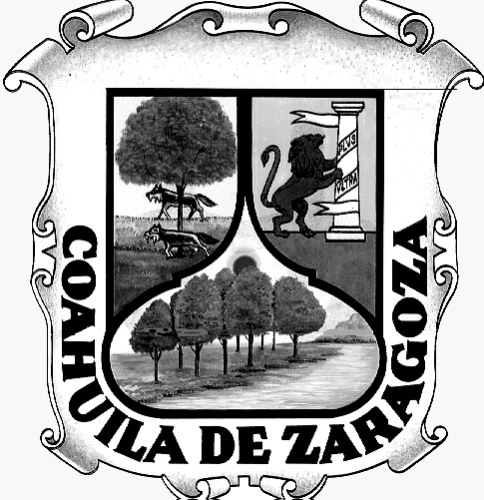 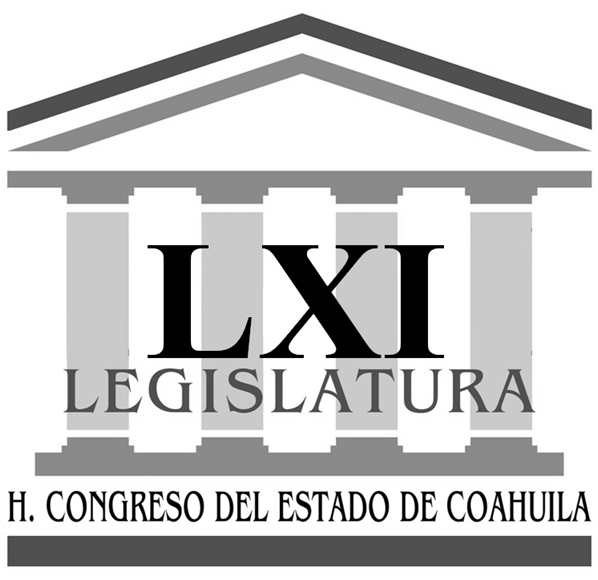 Congreso del Estado Independiente, Libre y Soberano de Coahuila de Zaragoza“2018, AÑO DEL CENTENARIO DE LA CONSTITUCIÓN DE COAHUILA”RUMBOSMEDIDAS MTS.COLINDANCIASNORTE20.27CON LOTE 12SUR7.5; 4.9 Y 7.4CON LOTE 10ESTE4.45CON LOTES 13 Y 14OESTE5.20CONCESIÓN MUNICIPALRUMBOSMEDIDAS MTS.COLINDANCIASNORTE17.10CON CALLE CERRADA FÁTIMASUR17.10CON LOTE 11ESTE4.30CON LOTE 13OESTE4.30CON CALLE SAUZRUMBOSMEDIDAS MTS.COLINDANCIASNORTE11.10CON CALLE CERRADA FÁTIMASUR14.79CON LOTE 14 Y CALLE CERRADA FÁTIMAESTE6.70CON CALLE CERRADA FÁTIMAOESTE7.40CON LOTES 11, 12 Y CALLE CERRADA FÁTIMARUMBOSMEDIDAS MTS.COLINDANCIASNORTE12.90CON LOTE 14SUR16.19CON LOTE 16 Y CALLE CERRADA FÁTIMAESTE6.60CON CALLE CERRADA FÁTIMAOESTE7.20CON LOTES 8, 9 Y 10RUMBOSMEDIDAS MTS.COLINDANCIASNORTE12.84CON LOTE 17SUR16.39CON LOTE 19 Y CERRADA FÁTIMAESTE6.55CON CALLE CERRADA FÁTIMAOESTE7.60CON LOTES 5 Y 6RUMBOSMEDIDAS MTS.COLINDANCIASNORTE13.60CON PROPIEDAD PRIVADASUR14.40CON LOTE 2ESTE8.50CON PROPIEDAD PRIVADAOESTE10.16CON CALLE CERRADA FÁTIMARUMBOSMEDIDAS MTS.COLINDANCIASNORTE15.53CON LOTE 6 Y CALLE CERRADA FÁTIMASUR13.30CON LOTE 8ESTE6.60CON PROPIEDAD PRIVADAOESTE6.64CON CALLE CERRADA FÁTIMA